LOUISIANA DEPARTMENT OF TRANSPORTATION AND DEVELOPMENTRequest for Information forPUBLIC PRIVATE PARTNERSHIPINNOVATIVE PROJECT DELIVERYI-10 CAPITAL CORRIDOR IMPROVEMENTS Release Date:  January 30, 2017Responses Due By:  March 31, 2017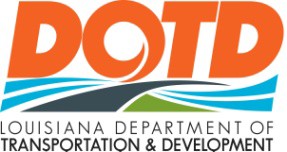 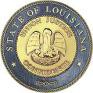 TABLE OF CONTENTSExecutive SummaryThe I-10 Capital Corridor is in need of significant enhancements to improve mobility and provide congestion relief that can be achieved through the delivery of several projects currently in varying stages of development.  Because financing is a key constraint on the Louisiana Department of Transportation and Development’s (LADOTD) ability to deliver these projects, innovative financing opportunities that minimize initial capital requirements and optimize annual cash flow expenditures are of serious interest. The LADOTD is seeking to improve mobility, accessibility and system linkage between major residential and commercial areas along the I-10 Capital Corridor.  The goal is to improve and enhance mobility, safety and quality of infrastructure within an aggressive timeline while optimizing innovative financing.To better understand and prepare for a potential P3 solicitation, LADOTD issues this Request for Information (RFI) to solicit input and elicit responses to the questions presented in the attached questionnaire matrix.  The specific purpose of the RFI is to generate responsive information to assist LADOTD in the deliberative process regarding innovative means of project(s) delivery and innovative means of financing. This RFI is intended solely to obtain information and input from stakeholders to assist LADOTD on an administrative level. OverviewAct 519 of the 2016 Session authorized LADOTD to solicit proposals for and enter into public-private partnership agreements for a transportation facility. LADOTD now seeks comments regarding this type of cooperative arrangement and its utility in addressing infrastructure needs.The area under consideration herein is the I-10 Interstate through the Capital Region including West Baton Rouge, East Baton Rouge and Ascension Parishes. The project(s) and work targeted to upgrade the corridor, as well as the status of the project(s) may include the following:LA 415 Interchange Improvement (Feasibility complete, Environmental Assessment underway);I-10 Widening, LA 415 – LA 1 (Feasibility complete, Environmental Assessment underway);I-10 Widening, Bridge & Approaches, Eastbound & Westbound, West Baton Rouge Parish (Feasibility complete, Environmental Assessment underway);I-10 Widening, Bridge & Approaches, Eastbound & Westbound, East Baton Rouge Parish (Feasibility complete and Environmental Assessment underway);I-10 Widening from I-110 to I-12 including Interchange modifications/improvements at Washington St./Dalrymple Dr., Perkins Rd./Acadian Thruway and College Dr. (Feasibility complete and Environmental Assessment underway);Pecue Interchange (Environmental complete and plans near completion);Widening I-10, LA 73 to LA 22 (Environmental complete and plans underway);Interchange construction, LA 74; Interchange construction, LA 429, including connector roads (Feasibility just began); Improvements LA 30 Interchange (Feasibility study underway);Improvements to LA 22 Interchange.Hereinafter referenced as “I-10 Capital Corridor Improvements.”RFI Requirement ProcessThrough this RFI, LADOTD seeks to solicit views and suggestions from any legal entity with the ability to partially or fully manage, design, build and/or finance potentially all the I-10 Capital Corridor Improvements.This RFI does not constitute a Request for Qualifications (RFQ), a Request for Proposals (RFP), or other solicitation, nor does it constitute the commencement of any other type of procurement process. Moreover, it does not represent a commitment to issue a RFQ or RFP in the future. Those choosing to respond will not be considered a proposer and no respondent will have any preference, special designation, advantage or disadvantage in any subsequent procurement process.This RFI is only a request for information about the potential of a public-private partnership. No contractual obligation on behalf of LADOTD or a respondent whatsoever shall arise from the RFI process. Furthermore, the RFI does not ascribe liability to LADOTD for the payment of any cost incurred in preparation or submission of any response to the RFI.All responses to the RFI will become property of LADOTD and will not be returned.All respondents interested in participating in this RFI must send one electronic copy of their responses on or before March 31, 2017 to email address I10CCIP3@la.gov.  Any questions related to this RFI should be directed on or before March 17, 2017 in writing (email) to I10CCIP3@la.gov.Responses FormatWhile respondents are encouraged to adopt those format conventions they feel will best serve their presentation of the information requested by LADOTD, the following format matrix serves as a general guideline of helpful information sought by LADOTD.Please note that it is not necessary to answer every question.  Respondents are strongly encouraged to respond to those questions that are within their experience.QuestionResponseName and title of person responsible for the information contained in the response to this RFI and firm that you are representing.Telephone number:Address:E-mail address:Has your firm participated in a public private partnership?  What relevant experience with public private partnerships does your firm have which serves the as the background for your responses to this RFI?What are the factors that would most influence a potential respondent’s decision to participate in public private partnership for delivery of the I-10 Capital Corridor Improvements?Do you foresee state or federal legislation issues that would hinder the feasibility of the I-10 Capital Corridor Improvements?Which are the most preferred delivery methods available for delivery of the I-10 Capital Corridor Improvements? Specifically as it relates to design, what key factors and considerations should be provided by LADOTD for delivery of the I-10 Capital Corridor Improvements?Specifically as it relates to construction, what key factors and considerations should be provided by LADOTD for delivery of the I-10 Capital Corridor Improvements?Specifically as it relates to financing, what key factors and consideration should be provided by LADOTD for delivery of the I-10 Capital Corridor Improvements?If a public private partnership is solicited for managing, designing, building and financing the I-10 Capital Corridor Improvements, would a predevelopment agreement be advantageous and why?If a predevelopment agreement is required, what elements would be necessary and are there any particular concerns that may prevent the respondent from engaging in a predevelopment agreement?What financing structures are available for LADOTD in delivery of the Capital Region Area Projects?If public funds are anticipated for financing of the I-10 Capital Corridor Improvements, what would be the sources of those funds?What threshold financial arrangements would be necessary to successfully complete the I-10 Capital Corridor Improvements?What is the minimum amount of time that should be required to allow a potential respondent to prepare and submit a Statement of Qualifications for a public private partnership for delivery of the I-10 Capital Corridor Improvements?Regarding management of the I-10 Capital Corridor Improvements, what are the minimum qualifications that should be required for a potential respondent?Regarding design of the I-10 Capital Corridor Improvements, what are the minimum qualifications that should be required for a potential respondent?Regarding construction of the I-10 Capital Corridor Improvements, what are the minimum qualifications that should be required for a potential respondent?Regarding financing of the I-10 Capital Corridor Improvements, what are the minimum qualification that should be required for a potential respondent?What is the minimum amount of time that should be required to allow a potential respondent to prepare and submit a proposal in response to a Request for Proposals for a public private partnership for delivery of the I-10 Capital Corridor Improvements?As a respondent for a solicited public private partnership for delivery of the I-10 Capital Corridor Improvements, what information would you need access to in order to draft proposals? Please identify the risks associated with successful solicitation and negotiation of a predevelopment and comprehensive agreement for a public private partnership for management, design, build, finance, delivery of the I-10 Capital Corridor Improvements.What challenges related to communication with local officials, communities and businesses does a respondent foresee and what strategies are suggested to maintain open and transparent relationships?Please provide any comments on other creative project scope ideas, procurement options, technical solutions, agreement structure(s) etc. that LADOTD should take into account in solicited of a public private partnership herein.Other than the answers already provided, what information would assist the respondent in making a business decision to engage in a public private partnership for delivery of the I-10 Capital Corridor Improvements?Looking ahead over the next several years, are there any particular risks or factors which would give your firm concern about potentially entering into a public private partnership for delivery of the I-10 Capital Corridor Improvements?Are there any particular concerns with any of the information that has been provided in this RFI?  Please explain those concerns and provide proposed solutions or mitigations to address those concerns.